CFN Overview & Use Case ExplorationIntroduction本章节是全文的引言，希望介绍算力网络产生的背景，顺便引出全文的内容概览，可包含但不限于以下内容：全球数字经济的发展情况、全球算力的发展现状及规模、算力增速，引出算力的重要性和需求程度高算力网络应用及场景的概述，引出对算力网络的需求本文内容概览What is computing force network from user perspective本章节站在用户/应用的角度解释算力网络，给出算力网络具象的描述，可包含但不限于以下内容：算力网络概念引用与解读可考虑引用少量权威度较高、中立的算力网络概念挑选/整合出最适合在开源社区推广的算力网络定义解读概念中的算力网络能力、能力特点、目标及愿景等算力网络能够提供什么服务、主要的服务对象、服务的特征、达到什么效果所描述的能力内容无需与具体技术点挂钩，尽量采取用户易懂的方式，多描述特征及效果算力网络服务/能力分类（从用户的角度）多种服务类型及特征的描述与总结：如纯资源型（比如IaaS）、算力服务型（比如任务式）多种服务类型可按复杂程度依次罗列（即与算力网络成熟度挂钩，比如纯资源型是最基础的服务能力，其复杂度较低，最易实现）类型可自主划分，后续统一讨论算力网络与当前云计算、网络服务的异同点分析，解读算力网络与云网融合的关系Progress of CFN本章回顾算力网络发展历程及当前情况，可以包含但不限于：相关白皮书、标准、开源、活动的进展等当前产业的成熟度Use Cases本章枚举并详细描述算力网络use case，可分为用户/应用视角（也即能力使用视角）、算网服务提供商视角（也即管理运营运维视角）：Use case不局限于当前已经成立的技术子工作组，可以广泛枚举，思考领域可参考High-level架构图OR技术领域图Use case内容需要与具体应用及技术实体挂钩，尽可能具象化、可落地用户/应用视角需要重点明确：什么应用、什么场景、需要使用算力网络的什么能力（隶属于哪个领域）、整体工作流程如何、应用需要做何种适配等算网服务提供商视角需要重点明确：什么场景、在算力网络的管理/运营/运维等需要什么样的效果、需要在算力网络中使用/预埋什么技术（隶属于哪个领域）、基础工作流程如何、需要业务做何种适配等的呢过下列表格供填写参考：High-level架构图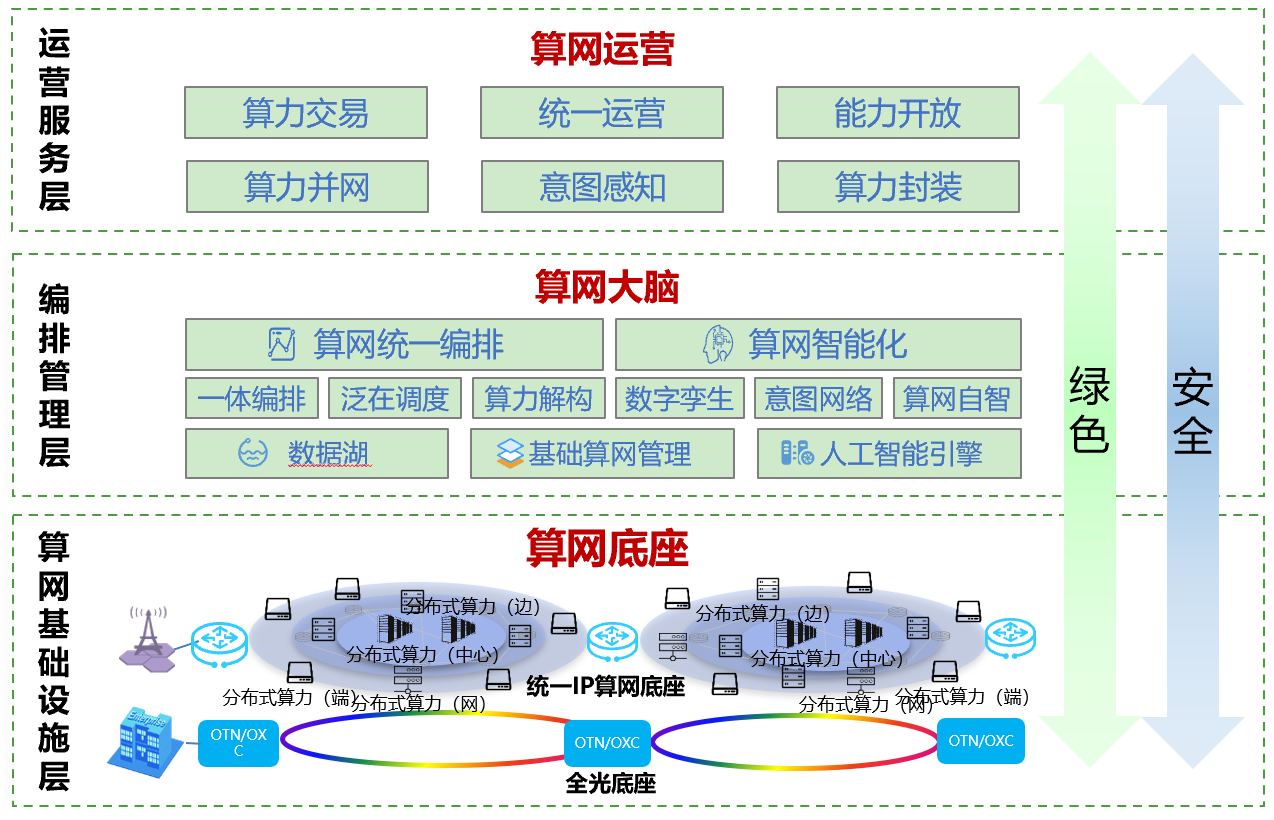 技术领域图：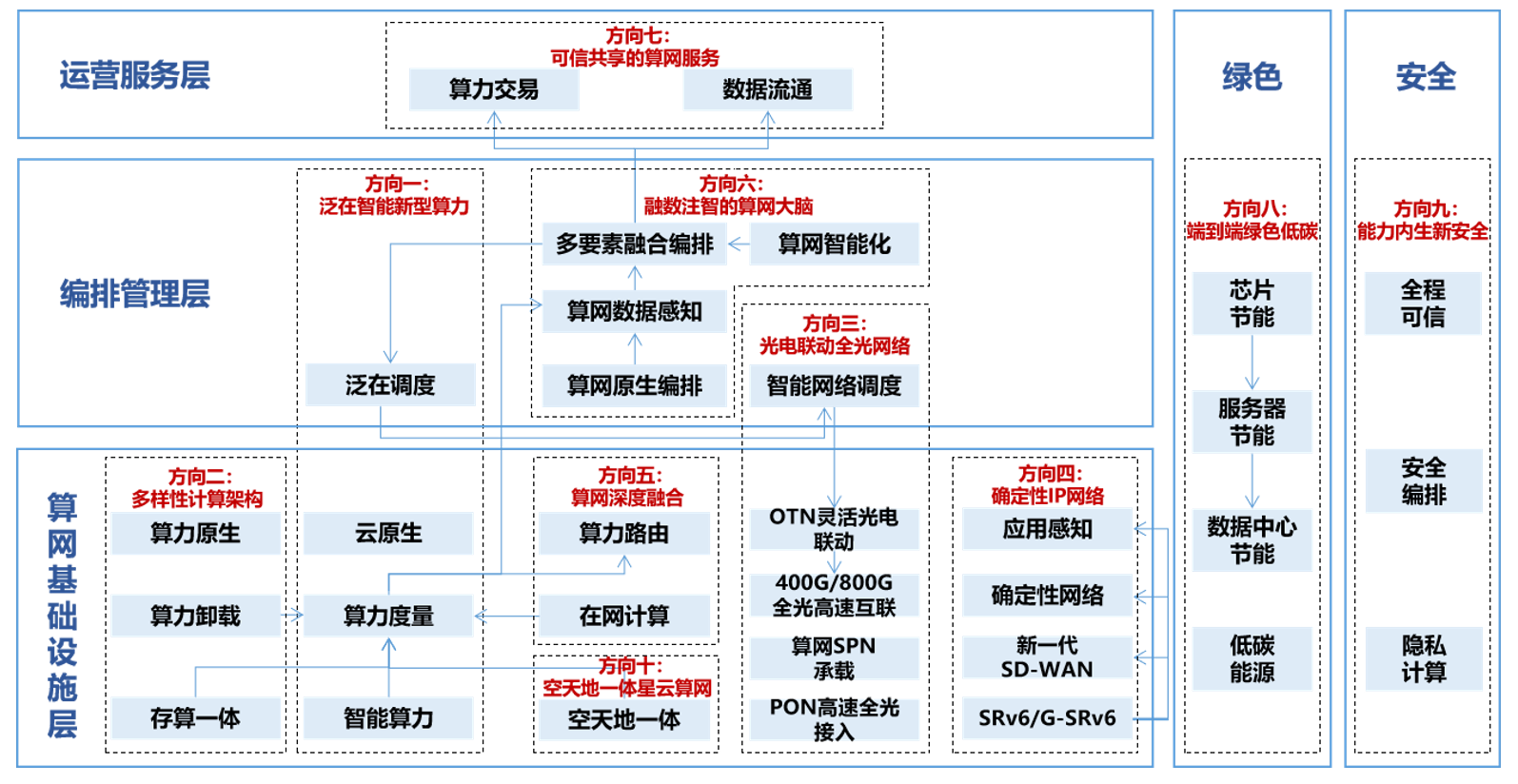 Challenges本章节可简要描述后续发展算力网络的挑战，如技术挑战、认知挑战等Next Step 本章节简要描述后续计划，将包括：算力网络基础功能架构图总结（给use case分类，提炼功能架构图，非技术领域图）开源软件架构推导及各子工作组需求分解场景名称为场景起一个简要的描述性名称需要点出该use case目标对象及场景特征应用名称use case所服务的应用的名称（具体写出是什么应用，而非某类应用；比如建议直接点明“云边端容融合云监控”业务，而非“AI模型训练”类型的业务）若无，可空缺场景描述图片+文字描述场景，体现应用在该场景下的工作逻辑及主要需求当前解决方案及Gap分析针对当前有解决方案的场景/应用，可通过图片+文字方式描述当前解决方案为什么不能满足需求，即分析短板若无，可空缺算力网络需求推导结合应用场景描述、Gap分析等，推导对算力网络的需求，要求将需求提给具体的技术实体（如，从应用/场景推导出需要云网协同调度，则算网大脑需要XXXX，泛在调度需要XXXX，网络调度需要XXXX）内容需要偏向落地目标/参考实现与流程结合应用场景、算力网络需求推导，以图片+文字方式给出该应用场景下，算力网络的解决方案及工作流程技术发展及开源工作建议分析在上述算力网络解决方案中可以使用哪些开源项目，如当前缺少开源解决方案，可提出空缺点及后续工作建议对于开源中不好推进、但希望行业完善的技术，也可简单描述后续建议如有对应用的改造需求、用户的使用习惯需求等，也可以在此描述其他类似应用对于逻辑相近、流程相似的应用，可不再独立描述use case，在此处罗列应用名称